Temat: Gwiazdozbiory.Data: 22.04.2020Zajęcia matematyczne.Przelicz gwiazdy ( rodzic wycina 7 małych gwiazdek i 8 dużych gwiazdek). Rozkłada je na podłodze lub na stole. Zadaniem dziecka jest przeliczenie gwiazdek małych i dużych . Określenie ich liczebności i porównanie – o ile jest więcej dużych gwiazdek.Przyklej  wycięte gwiazdy duże  i małe na kartce i utwórz pary : mała gwiazda – duża gwiazda.Przyjrzyj  się cyfrze 8, drukowanej i pisanej , omów jej wyglądu( karta pracy 4 s.54).Ulep cyfrę osiem z plasteliny.Zabawa ruchowa Ziemia – kosmos. Dziecko porusza się swobodnie po pokoju na hasło Ziemia przysiada na podłodze(przysiad podparty), na hasło Kosmos  staje nieruchomo z rękami uniesionymi do góry. Wykonanie ćwiczeń 1,2,3,4 w karcie pracy 4 s.54-55.Zajęcia plastyczne.Temat: Stacja kosmiczna.Pomoce: kartka a 4, kolorowe czasopisma , gazety, klej , nożyczki, mazaki lub kredki albo farby.Wykonaj pracę na w/w temat techniką kolażu . Wycinaj lub wydzieraj z gazety, czasopisma elementy. Naklejaj je na kartce, dorysuj lub domaluj pozostałe elementy, które będą potrzebne w pracy.Po skończeniu pracy jeśli potrafisz napisz jej tytuł i swoje imię.Zajęcia popołudniowe.Ćwiczenie lateralizacji- rysuj nad głową w powietrzu gwiazdkiZabawa „ Zgadnij co rysuję”- dziecko rysuje rodzicowi na plecach różne wzory . Rodzic odgaduje , co narysowało dziecko , potem role odwracają się.Zabawa w berka.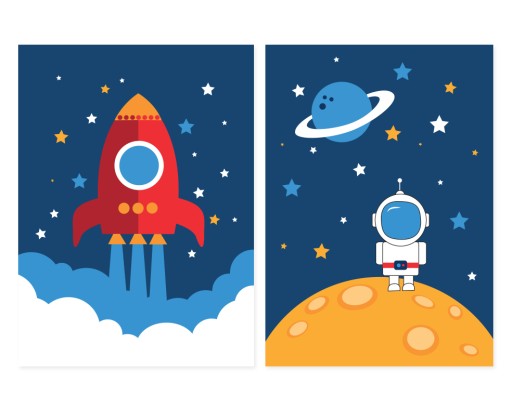 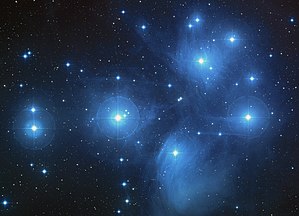 